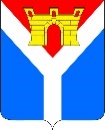 АДМИНИСТРАЦИЯ УСТЬ-ЛАБИНСКОГО ГОРОДСКОГО ПОСЕЛЕНИЯ УСТЬ-ЛАБИНСКОГО РАЙОНАП О С Т А Н О В Л Е Н И Еот 29.12.2023                                                                                                      № 1257г. Усть-ЛабинскО внесении изменений в постановление администрации  Усть-Лабинского городского поселения Усть-Лабинского района от 29 декабря 2021 г. № 1169«Об утверждении муниципальной программы «Проведение мероприятий по благоустройству территории поселения»В соответствии с Федеральным законом от 6 октября 2003 г. № 131-ФЗ 
«Об общих принципах организации местного самоуправления в Российской Федерации»,  постановлением администрации Усть-Лабинского городского поселения Усть-Лабинского района от 5 октября 2021 г. № 867  «Об утверждении порядка  принятия решения о разработке, формирования, реализации и оценки эффективности реализации муниципальных программ Усть-Лабинского городского поселения Усть-Лабинского района» (с изменениями 
от 29 ноября 2022 г. № 847, от 28 июня 2023 г. №451), решением                                          Совета Усть-Лабинского городского поселения Усть-Лабинского района                      от 19 декабря 2023 г. № 3 протокол № 59 «О бюджете Усть-Лабинского городского поселения Усть-Лабинского района на 2024 год и на плановый период 2025 и 2026 годов» п о с т а н о в л я ю:1. Внести в постановление администрации Усть-Лабинского городского поселения Усть-Лабинского района от 29 декабря 2021 г. № 1169 «Об утверждении муниципальной программы «Проведение мероприятий по благоустройству территории поселения»» следующие изменения:1) пункт 3 изложить в следующей редакции:«3. Контроль за выполнением настоящего постановления возложить на исполняющего обязанности заместителя главы Усть-Лабинского городского поселения Усть-Лабинского района Щемелинина О.В.»;2) приложение изложить в новой редакции согласно приложению к настоящему постановлению.2. Признать утратившими силу: постановление администрации Усть-Лабинского городского поселения Усть-Лабинского района от 29 декабря 2022 г. № 982 «О внесении изменений в постановления администрации Усть-Лабинского городского поселения Усть-Лабинского района от 29 декабря 2021 г. № 1169 «Об утверждении муниципальной программы «Проведение мероприятий по благоустройству территории поселения»»;постановление администрации Усть-Лабинского городского поселения Усть-Лабинского района от 09 января 2023 г. № 7 «О внесении изменения в постановления администрации Усть-Лабинского городского поселения Усть-Лабинского района от 29 декабря 2021 г. № 1169 «Об утверждении муниципальной программы «Проведение мероприятий по благоустройству территории поселения»»; постановление администрации Усть-Лабинского городского поселения Усть-Лабинского района от 15 ноября 2023 г. № 948 «О внесении изменений в постановления администрации Усть-Лабинского городского поселения Усть-Лабинского района от 29 декабря 2021 г. № 1169 «Об утверждении муниципальной программы «Проведение мероприятий по благоустройству территории поселения»».3. Отделу по вопросам жилищно-коммунального хозяйства и благоустройства администрации Усть-Лабинского городского поселения 
Усть-Лабинского района (Бугай О. В.) разместить настоящее в государственной автоматизированной системе «Управление» в течение 10 дней со дня подписания.4. Отделу по общим и организационным вопросам администрации            Усть-Лабинского городского поселения Усть-Лабинского района     (Владимирова М.А.) настоящее постановление разместить на официальном сайте администрации Усть-Лабинского городского поселения Усть-Лабинского района в информационно-телекоммуникационной сети «Интернет».5. Настоящее постановление вступает в силу с 01 января 2024 года.Глава Усть-Лабинского городского поселенияУсть-Лабинского района                                                                      Д. Н. СмирновПРИЛОЖЕНИЕ к постановлению администрации Усть-Лабинского городского поселения Усть-Лабинского районаот 29.12.2023 г. № 1257«ПРИЛОЖЕНИЕУТВЕРЖДЕНАпостановлением администрацииУсть-Лабинского городского поселения Усть-Лабинского районаот 29.12.2021 № 1169 МУНИЦИПАЛЬНАЯ ПРОГРАММА «Проведение мероприятий по благоустройству территории поселения»Паспортмуниципальной программы «Проведение мероприятий по благоустройству территории поселения»1. Целевые показатели муниципальной программы.Целями муниципальной программы являются: 1. Создание благоприятных условий в рамках уличного освещения для жителей Усть-Лабинского городского поселения 2. Создание комфортной среды обитания и повышение качества жизни граждан путем наведения санитарного порядка и благоустройства территории Усть-Лабинского городского поселения3. Сохранение памятников истории и культуры4. Оказание услуг по очистке и уборке территории поселения, сбору отходов и содержанию мест захороненияДля достижения целей, поставленных муниципальной программой, необходимо осуществить бесперебойную работу уличного освещения, эффективную очистку от насекомых, наведение санитарного порядка путем ликвидации свалок и сбора бросового мусора на улицах города (в том числе на остановках, детских площадках, зонах отдыха) и прочее благоустройство 
Усть-Лабинского городского поселения Усть-Лабинском района.Целевые показатели муниципальной программы отражены в приложение № 1.	Сроки реализации муниципальной программы: 2022 -2026 гг. 2. Перечень основных мероприятий муниципальной программы.     Финансирование мероприятий программы из бюджета Усть-Лабинского городского поселения Усть-Лабинского района осуществляется в объемах, установленных программой, и в соответствии с титульным списком, утверждаемым распоряжением администрации Усть-Лабинского городского поселения Усть-Лабинского района. Перечень мероприятий муниципальной программы изложен в приложение № 2.3. Методика оценки эффективности реализации муниципальной программы.Оценка эффективности реализации мероприятий муниципальной программы осуществляется в целях определения фактического вклада результатов муниципальной программы в наведение санитарного порядка и его поддержание, а также прочее благоустройств Усть-Лабинского городского поселения и основана на оценке её результативности с учётом объёма ресурсов, направленных на её реализацию.Эффективность выполнения муниципальной программы оценивается как степень достижения запланированных результатов и основных мероприятий, входящих в её состав.Методика оценки эффективности реализации муниципальной программы основывается на принципе сопоставления фактически достигнутых значений целевых показателей с их плановыми значениями по результатам отчётного года.Продолжение функционирования данной программы обусловлено потребностью в финансировании мероприятий программы.4. Механизм реализации муниципальной программы и контроль  за ее выполнением.Реализация муниципальной программы осуществляется путём выполнения программных мероприятий в составе, содержании, объёмах и сроках, предусмотренных ею. Ответственность за выполнение мероприятий лежит на исполнителях мероприятий муниципальной программы.Общее управление муниципальной программой осуществляет координатор муниципальной программы. Требования координатора муниципальной программы являются обязательными для исполнителей мероприятий муниципальной программы.	Контроль за выполнением мероприятий муниципальной программы осуществляет специалист отдела по вопросам жилищно-коммунального хозяйства и благоустройства администрации Усть-Лабинского городского поселения Усть-Лабинского района.Исполняющий обязанностиначальника отдела по вопросамжилищно-коммунального хозяйства и благоустройства администрации Усть-Лабинского городского поселенияУсть-Лабинского района					              	      О. В. БугайПРИЛОЖЕНИЕ 1к муниципальной программе«Проведение мероприятий по благоустройству территории поселения»   Цели, задачи и целевые показатели муниципальной программы«Проведение мероприятий по благоустройству территории поселения»Исполняющий обязанностиначальника отдела по вопросамжилищно-коммунального хозяйства и благоустройства администрации Усть-Лабинского городского поселенияУсть-Лабинского района					              	      О. В. БугайПРИЛОЖЕНИЕ 2к муниципальной программе «Проведение мероприятий по благоустройству территории поселения»ПЕРЕЧЕНЬосновных мероприятий муниципальной программы«Проведение мероприятий по благоустройству территории поселения»                   									             ». Исполняющий обязанностиначальника отдела по вопросамжилищно-коммунального хозяйства и благоустройства администрации Усть-Лабинского городского поселенияУсть-Лабинского района					              	      О. В. БугайКоординатор муниципальной программыОтдел по вопросам жилищно-коммунального хозяйства и благоустройства администрации Усть-Лабинского городского поселения Усть-Лабинского районаОтдел по вопросам жилищно-коммунального хозяйства и благоустройства администрации Усть-Лабинского городского поселения Усть-Лабинского районаОтдел по вопросам жилищно-коммунального хозяйства и благоустройства администрации Усть-Лабинского городского поселения Усть-Лабинского районаОтдел по вопросам жилищно-коммунального хозяйства и благоустройства администрации Усть-Лабинского городского поселения Усть-Лабинского районаОтдел по вопросам жилищно-коммунального хозяйства и благоустройства администрации Усть-Лабинского городского поселения Усть-Лабинского районаОтдел по вопросам жилищно-коммунального хозяйства и благоустройства администрации Усть-Лабинского городского поселения Усть-Лабинского районаУчастники муниципальной  программы          1. Муниципальное казенное учреждение Усть-Лабинского городского поселения Усть-Лабинского района «Административно-техническое управление»2. Муниципальное бюджетное учреждение «Город» Усть-Лабинского городского поселения Усть-Лабинского района1. Муниципальное казенное учреждение Усть-Лабинского городского поселения Усть-Лабинского района «Административно-техническое управление»2. Муниципальное бюджетное учреждение «Город» Усть-Лабинского городского поселения Усть-Лабинского района1. Муниципальное казенное учреждение Усть-Лабинского городского поселения Усть-Лабинского района «Административно-техническое управление»2. Муниципальное бюджетное учреждение «Город» Усть-Лабинского городского поселения Усть-Лабинского района1. Муниципальное казенное учреждение Усть-Лабинского городского поселения Усть-Лабинского района «Административно-техническое управление»2. Муниципальное бюджетное учреждение «Город» Усть-Лабинского городского поселения Усть-Лабинского района1. Муниципальное казенное учреждение Усть-Лабинского городского поселения Усть-Лабинского района «Административно-техническое управление»2. Муниципальное бюджетное учреждение «Город» Усть-Лабинского городского поселения Усть-Лабинского района1. Муниципальное казенное учреждение Усть-Лабинского городского поселения Усть-Лабинского района «Административно-техническое управление»2. Муниципальное бюджетное учреждение «Город» Усть-Лабинского городского поселения Усть-Лабинского районаПодпрограммы муниципальной программыНе предусмотреныНе предусмотреныНе предусмотреныНе предусмотреныНе предусмотреныНе предусмотреныЦель муниципальной программы  1. Создание благоприятных условий в рамках уличного освещения для жителей Усть-Лабинского городского поселения 2. Создание комфортной среды обитания и повышение качества жизни граждан путем наведения санитарного порядка и благоустройства территории Усть-Лабинского городского поселения3. Сохранение памятников истории и культуры4. Оказание услуг по очистке и уборке территории поселения, сбору отходов и содержанию мест захоронения  1. Создание благоприятных условий в рамках уличного освещения для жителей Усть-Лабинского городского поселения 2. Создание комфортной среды обитания и повышение качества жизни граждан путем наведения санитарного порядка и благоустройства территории Усть-Лабинского городского поселения3. Сохранение памятников истории и культуры4. Оказание услуг по очистке и уборке территории поселения, сбору отходов и содержанию мест захоронения  1. Создание благоприятных условий в рамках уличного освещения для жителей Усть-Лабинского городского поселения 2. Создание комфортной среды обитания и повышение качества жизни граждан путем наведения санитарного порядка и благоустройства территории Усть-Лабинского городского поселения3. Сохранение памятников истории и культуры4. Оказание услуг по очистке и уборке территории поселения, сбору отходов и содержанию мест захоронения  1. Создание благоприятных условий в рамках уличного освещения для жителей Усть-Лабинского городского поселения 2. Создание комфортной среды обитания и повышение качества жизни граждан путем наведения санитарного порядка и благоустройства территории Усть-Лабинского городского поселения3. Сохранение памятников истории и культуры4. Оказание услуг по очистке и уборке территории поселения, сбору отходов и содержанию мест захоронения  1. Создание благоприятных условий в рамках уличного освещения для жителей Усть-Лабинского городского поселения 2. Создание комфортной среды обитания и повышение качества жизни граждан путем наведения санитарного порядка и благоустройства территории Усть-Лабинского городского поселения3. Сохранение памятников истории и культуры4. Оказание услуг по очистке и уборке территории поселения, сбору отходов и содержанию мест захоронения  1. Создание благоприятных условий в рамках уличного освещения для жителей Усть-Лабинского городского поселения 2. Создание комфортной среды обитания и повышение качества жизни граждан путем наведения санитарного порядка и благоустройства территории Усть-Лабинского городского поселения3. Сохранение памятников истории и культуры4. Оказание услуг по очистке и уборке территории поселения, сбору отходов и содержанию мест захоронения Задачи муниципальной программы 1. Проведение технического обслуживания уличного освещения на территории поселения2. Обеспечение санитарного порядка на территории поселения, поддержка работы памятника «Вечного огня», оказание услуг в обращении с бездомными животными, приведение в качественное состояние элементов благоустройства в г. Усть-Лабинске3. Восстановление воинских захоронений на территории Усть-Лабинского городского поселения4. Очистка территории поселения от свалок, мусора, очистка контейнерных площадок от крупногабаритного мусора, сбор бросового мусора, веток и содержание мест захоронения (вырубка поросли, покос сорной растительности, очистка от мусора и снега)1. Проведение технического обслуживания уличного освещения на территории поселения2. Обеспечение санитарного порядка на территории поселения, поддержка работы памятника «Вечного огня», оказание услуг в обращении с бездомными животными, приведение в качественное состояние элементов благоустройства в г. Усть-Лабинске3. Восстановление воинских захоронений на территории Усть-Лабинского городского поселения4. Очистка территории поселения от свалок, мусора, очистка контейнерных площадок от крупногабаритного мусора, сбор бросового мусора, веток и содержание мест захоронения (вырубка поросли, покос сорной растительности, очистка от мусора и снега)1. Проведение технического обслуживания уличного освещения на территории поселения2. Обеспечение санитарного порядка на территории поселения, поддержка работы памятника «Вечного огня», оказание услуг в обращении с бездомными животными, приведение в качественное состояние элементов благоустройства в г. Усть-Лабинске3. Восстановление воинских захоронений на территории Усть-Лабинского городского поселения4. Очистка территории поселения от свалок, мусора, очистка контейнерных площадок от крупногабаритного мусора, сбор бросового мусора, веток и содержание мест захоронения (вырубка поросли, покос сорной растительности, очистка от мусора и снега)1. Проведение технического обслуживания уличного освещения на территории поселения2. Обеспечение санитарного порядка на территории поселения, поддержка работы памятника «Вечного огня», оказание услуг в обращении с бездомными животными, приведение в качественное состояние элементов благоустройства в г. Усть-Лабинске3. Восстановление воинских захоронений на территории Усть-Лабинского городского поселения4. Очистка территории поселения от свалок, мусора, очистка контейнерных площадок от крупногабаритного мусора, сбор бросового мусора, веток и содержание мест захоронения (вырубка поросли, покос сорной растительности, очистка от мусора и снега)1. Проведение технического обслуживания уличного освещения на территории поселения2. Обеспечение санитарного порядка на территории поселения, поддержка работы памятника «Вечного огня», оказание услуг в обращении с бездомными животными, приведение в качественное состояние элементов благоустройства в г. Усть-Лабинске3. Восстановление воинских захоронений на территории Усть-Лабинского городского поселения4. Очистка территории поселения от свалок, мусора, очистка контейнерных площадок от крупногабаритного мусора, сбор бросового мусора, веток и содержание мест захоронения (вырубка поросли, покос сорной растительности, очистка от мусора и снега)1. Проведение технического обслуживания уличного освещения на территории поселения2. Обеспечение санитарного порядка на территории поселения, поддержка работы памятника «Вечного огня», оказание услуг в обращении с бездомными животными, приведение в качественное состояние элементов благоустройства в г. Усть-Лабинске3. Восстановление воинских захоронений на территории Усть-Лабинского городского поселения4. Очистка территории поселения от свалок, мусора, очистка контейнерных площадок от крупногабаритного мусора, сбор бросового мусора, веток и содержание мест захоронения (вырубка поросли, покос сорной растительности, очистка от мусора и снега)Перечень целевых показателей муниципальной программыРемонт и техническое обслуживание уличного освещенияПроведение энергоэффективных мероприятий, направленных на энергосбережение и повышение энергетической эффективности использования электрической энергии при эксплуатации системы уличного (наружного) освещенияСодержание памятника «Вечный огонь»Работы по санитарной очистке территории детских площадок, парков, скверов и поименной реки Кубань в границах г. Усть-Лабинска (борьба с комарами)Оказание услуг по осуществлению деятельности по обращению с животными без владельцев (бродячие собаки)Сбор коммунальных отходов посредством урн, контейнеров (автобусные остановки, детские площадки)Сбор коммунальных отходов посредством контейнеров (озеро, ярмарка, кладбище)Уборка несанкционированных свалокУборка городских территорий (сбор бросового мусора)Санитарная очистка (контейнерные площадки)Санитарная очистка территории (сбор и вывоз веток с контейнерных площадок)Содержание мест захоронения:  - вырубка поросли,  - покос сорной растительности,  - подметание,  - очистка территории от мусора,  - очистка территории от снегаПогребение отдельных категорий граждан (без определенного места жительства)Обустройство покрытия детской спортивно-игровой площадки с использованием бетонного основания по ул. АгарковаПриобретение аншлагов с наименованием улицПриобретение и установка детского спортивно-игрового оборудованияПриобретение и монтаж малых архитектурных форм Изготовление и установка гранитной плиты на воинском захоронении «Братская могила советских воинов, погибших в боях с фашистскими захватчиками, 1942-1943 годы»Оказание услуг по подготовке технического заключения о необходимости проведения мероприятий по обеспечению требуемого снижения уровня шума Мероприятия по восстановлению (ремонту, реставрации, благоустройству) воинских захороненийОказание услуги по перевозке груза автомобильным транспортомРазработка ПСД по очистке оз. КопыткоПриобретение специальной техники (на базе шасси трактора)Ремонт и техническое обслуживание уличного освещенияПроведение энергоэффективных мероприятий, направленных на энергосбережение и повышение энергетической эффективности использования электрической энергии при эксплуатации системы уличного (наружного) освещенияСодержание памятника «Вечный огонь»Работы по санитарной очистке территории детских площадок, парков, скверов и поименной реки Кубань в границах г. Усть-Лабинска (борьба с комарами)Оказание услуг по осуществлению деятельности по обращению с животными без владельцев (бродячие собаки)Сбор коммунальных отходов посредством урн, контейнеров (автобусные остановки, детские площадки)Сбор коммунальных отходов посредством контейнеров (озеро, ярмарка, кладбище)Уборка несанкционированных свалокУборка городских территорий (сбор бросового мусора)Санитарная очистка (контейнерные площадки)Санитарная очистка территории (сбор и вывоз веток с контейнерных площадок)Содержание мест захоронения:  - вырубка поросли,  - покос сорной растительности,  - подметание,  - очистка территории от мусора,  - очистка территории от снегаПогребение отдельных категорий граждан (без определенного места жительства)Обустройство покрытия детской спортивно-игровой площадки с использованием бетонного основания по ул. АгарковаПриобретение аншлагов с наименованием улицПриобретение и установка детского спортивно-игрового оборудованияПриобретение и монтаж малых архитектурных форм Изготовление и установка гранитной плиты на воинском захоронении «Братская могила советских воинов, погибших в боях с фашистскими захватчиками, 1942-1943 годы»Оказание услуг по подготовке технического заключения о необходимости проведения мероприятий по обеспечению требуемого снижения уровня шума Мероприятия по восстановлению (ремонту, реставрации, благоустройству) воинских захороненийОказание услуги по перевозке груза автомобильным транспортомРазработка ПСД по очистке оз. КопыткоПриобретение специальной техники (на базе шасси трактора)Ремонт и техническое обслуживание уличного освещенияПроведение энергоэффективных мероприятий, направленных на энергосбережение и повышение энергетической эффективности использования электрической энергии при эксплуатации системы уличного (наружного) освещенияСодержание памятника «Вечный огонь»Работы по санитарной очистке территории детских площадок, парков, скверов и поименной реки Кубань в границах г. Усть-Лабинска (борьба с комарами)Оказание услуг по осуществлению деятельности по обращению с животными без владельцев (бродячие собаки)Сбор коммунальных отходов посредством урн, контейнеров (автобусные остановки, детские площадки)Сбор коммунальных отходов посредством контейнеров (озеро, ярмарка, кладбище)Уборка несанкционированных свалокУборка городских территорий (сбор бросового мусора)Санитарная очистка (контейнерные площадки)Санитарная очистка территории (сбор и вывоз веток с контейнерных площадок)Содержание мест захоронения:  - вырубка поросли,  - покос сорной растительности,  - подметание,  - очистка территории от мусора,  - очистка территории от снегаПогребение отдельных категорий граждан (без определенного места жительства)Обустройство покрытия детской спортивно-игровой площадки с использованием бетонного основания по ул. АгарковаПриобретение аншлагов с наименованием улицПриобретение и установка детского спортивно-игрового оборудованияПриобретение и монтаж малых архитектурных форм Изготовление и установка гранитной плиты на воинском захоронении «Братская могила советских воинов, погибших в боях с фашистскими захватчиками, 1942-1943 годы»Оказание услуг по подготовке технического заключения о необходимости проведения мероприятий по обеспечению требуемого снижения уровня шума Мероприятия по восстановлению (ремонту, реставрации, благоустройству) воинских захороненийОказание услуги по перевозке груза автомобильным транспортомРазработка ПСД по очистке оз. КопыткоПриобретение специальной техники (на базе шасси трактора)Ремонт и техническое обслуживание уличного освещенияПроведение энергоэффективных мероприятий, направленных на энергосбережение и повышение энергетической эффективности использования электрической энергии при эксплуатации системы уличного (наружного) освещенияСодержание памятника «Вечный огонь»Работы по санитарной очистке территории детских площадок, парков, скверов и поименной реки Кубань в границах г. Усть-Лабинска (борьба с комарами)Оказание услуг по осуществлению деятельности по обращению с животными без владельцев (бродячие собаки)Сбор коммунальных отходов посредством урн, контейнеров (автобусные остановки, детские площадки)Сбор коммунальных отходов посредством контейнеров (озеро, ярмарка, кладбище)Уборка несанкционированных свалокУборка городских территорий (сбор бросового мусора)Санитарная очистка (контейнерные площадки)Санитарная очистка территории (сбор и вывоз веток с контейнерных площадок)Содержание мест захоронения:  - вырубка поросли,  - покос сорной растительности,  - подметание,  - очистка территории от мусора,  - очистка территории от снегаПогребение отдельных категорий граждан (без определенного места жительства)Обустройство покрытия детской спортивно-игровой площадки с использованием бетонного основания по ул. АгарковаПриобретение аншлагов с наименованием улицПриобретение и установка детского спортивно-игрового оборудованияПриобретение и монтаж малых архитектурных форм Изготовление и установка гранитной плиты на воинском захоронении «Братская могила советских воинов, погибших в боях с фашистскими захватчиками, 1942-1943 годы»Оказание услуг по подготовке технического заключения о необходимости проведения мероприятий по обеспечению требуемого снижения уровня шума Мероприятия по восстановлению (ремонту, реставрации, благоустройству) воинских захороненийОказание услуги по перевозке груза автомобильным транспортомРазработка ПСД по очистке оз. КопыткоПриобретение специальной техники (на базе шасси трактора)Ремонт и техническое обслуживание уличного освещенияПроведение энергоэффективных мероприятий, направленных на энергосбережение и повышение энергетической эффективности использования электрической энергии при эксплуатации системы уличного (наружного) освещенияСодержание памятника «Вечный огонь»Работы по санитарной очистке территории детских площадок, парков, скверов и поименной реки Кубань в границах г. Усть-Лабинска (борьба с комарами)Оказание услуг по осуществлению деятельности по обращению с животными без владельцев (бродячие собаки)Сбор коммунальных отходов посредством урн, контейнеров (автобусные остановки, детские площадки)Сбор коммунальных отходов посредством контейнеров (озеро, ярмарка, кладбище)Уборка несанкционированных свалокУборка городских территорий (сбор бросового мусора)Санитарная очистка (контейнерные площадки)Санитарная очистка территории (сбор и вывоз веток с контейнерных площадок)Содержание мест захоронения:  - вырубка поросли,  - покос сорной растительности,  - подметание,  - очистка территории от мусора,  - очистка территории от снегаПогребение отдельных категорий граждан (без определенного места жительства)Обустройство покрытия детской спортивно-игровой площадки с использованием бетонного основания по ул. АгарковаПриобретение аншлагов с наименованием улицПриобретение и установка детского спортивно-игрового оборудованияПриобретение и монтаж малых архитектурных форм Изготовление и установка гранитной плиты на воинском захоронении «Братская могила советских воинов, погибших в боях с фашистскими захватчиками, 1942-1943 годы»Оказание услуг по подготовке технического заключения о необходимости проведения мероприятий по обеспечению требуемого снижения уровня шума Мероприятия по восстановлению (ремонту, реставрации, благоустройству) воинских захороненийОказание услуги по перевозке груза автомобильным транспортомРазработка ПСД по очистке оз. КопыткоПриобретение специальной техники (на базе шасси трактора)Ремонт и техническое обслуживание уличного освещенияПроведение энергоэффективных мероприятий, направленных на энергосбережение и повышение энергетической эффективности использования электрической энергии при эксплуатации системы уличного (наружного) освещенияСодержание памятника «Вечный огонь»Работы по санитарной очистке территории детских площадок, парков, скверов и поименной реки Кубань в границах г. Усть-Лабинска (борьба с комарами)Оказание услуг по осуществлению деятельности по обращению с животными без владельцев (бродячие собаки)Сбор коммунальных отходов посредством урн, контейнеров (автобусные остановки, детские площадки)Сбор коммунальных отходов посредством контейнеров (озеро, ярмарка, кладбище)Уборка несанкционированных свалокУборка городских территорий (сбор бросового мусора)Санитарная очистка (контейнерные площадки)Санитарная очистка территории (сбор и вывоз веток с контейнерных площадок)Содержание мест захоронения:  - вырубка поросли,  - покос сорной растительности,  - подметание,  - очистка территории от мусора,  - очистка территории от снегаПогребение отдельных категорий граждан (без определенного места жительства)Обустройство покрытия детской спортивно-игровой площадки с использованием бетонного основания по ул. АгарковаПриобретение аншлагов с наименованием улицПриобретение и установка детского спортивно-игрового оборудованияПриобретение и монтаж малых архитектурных форм Изготовление и установка гранитной плиты на воинском захоронении «Братская могила советских воинов, погибших в боях с фашистскими захватчиками, 1942-1943 годы»Оказание услуг по подготовке технического заключения о необходимости проведения мероприятий по обеспечению требуемого снижения уровня шума Мероприятия по восстановлению (ремонту, реставрации, благоустройству) воинских захороненийОказание услуги по перевозке груза автомобильным транспортомРазработка ПСД по очистке оз. КопыткоПриобретение специальной техники (на базе шасси трактора)Этапы и сроки реализации муниципальной программы2022-20262022-20262022-20262022-20262022-20262022-2026Объем финансирования муниципальной программы, тыс. рублей Объем финансирования муниципальной программы, тыс. рублей всегов разрезе источников финансированияв разрезе источников финансированияв разрезе источников финансированияв разрезе источников финансированияГоды реализацииГоды реализациивсегофедеральный бюджеткраевой бюджетместный бюджетвнебюджетные источники2022202274187,1955,3269,572962,30,02023202366370,60,0750058870,60,02024202451608,10,00,051608,10,02025202541608,10,00,041608,10,02026202641608,10,00,041608,10,0ВсегоВсего275382955,37769,52753820,0расходы, связанные с реализацией проектов или программрасходы, связанные с реализацией проектов или программрасходы, связанные с реализацией проектов или программрасходы, связанные с реализацией проектов или программрасходы, связанные с реализацией проектов или программрасходы, связанные с реализацией проектов или программрасходы, связанные с реализацией проектов или программ2022202274187,1955,3269,572962,30,02023202366370,60,0750058870,60,02024202451608,10,00,051608,10,02025202541608,10,00,041608,10,02026202641608,10,00,041608,10,0ВсегоВсего275382955,37769,52753820,0№п/пНаименование целевого показателяЕдиница измеренияСтатус*Значение показателейЗначение показателейЗначение показателейЗначение показателейЗначение показателей№п/пНаименование целевого показателяЕдиница измеренияСтатус*202220232024202520261234567891Муниципальная программа «Проведение мероприятий по благоустройству территории поселения годы»Муниципальная программа «Проведение мероприятий по благоустройству территории поселения годы»Муниципальная программа «Проведение мероприятий по благоустройству территории поселения годы»Муниципальная программа «Проведение мероприятий по благоустройству территории поселения годы»Муниципальная программа «Проведение мероприятий по благоустройству территории поселения годы»Муниципальная программа «Проведение мероприятий по благоустройству территории поселения годы»Муниципальная программа «Проведение мероприятий по благоустройству территории поселения годы»Муниципальная программа «Проведение мероприятий по благоустройству территории поселения годы»Цель: 1. Восстановление и развитие сети линий уличного освещения для обеспечения безопасной жизнедеятельности и создания комфортных условий проживания населения города2. Улучшение санитарного состояния и внешнего облика города3. Сохранение памятников истории и культуры4. Оказание услуг по очистке и уборке территории поселения, сбору отходов и содержанию мест захоронения Цель: 1. Восстановление и развитие сети линий уличного освещения для обеспечения безопасной жизнедеятельности и создания комфортных условий проживания населения города2. Улучшение санитарного состояния и внешнего облика города3. Сохранение памятников истории и культуры4. Оказание услуг по очистке и уборке территории поселения, сбору отходов и содержанию мест захоронения Цель: 1. Восстановление и развитие сети линий уличного освещения для обеспечения безопасной жизнедеятельности и создания комфортных условий проживания населения города2. Улучшение санитарного состояния и внешнего облика города3. Сохранение памятников истории и культуры4. Оказание услуг по очистке и уборке территории поселения, сбору отходов и содержанию мест захоронения Цель: 1. Восстановление и развитие сети линий уличного освещения для обеспечения безопасной жизнедеятельности и создания комфортных условий проживания населения города2. Улучшение санитарного состояния и внешнего облика города3. Сохранение памятников истории и культуры4. Оказание услуг по очистке и уборке территории поселения, сбору отходов и содержанию мест захоронения Цель: 1. Восстановление и развитие сети линий уличного освещения для обеспечения безопасной жизнедеятельности и создания комфортных условий проживания населения города2. Улучшение санитарного состояния и внешнего облика города3. Сохранение памятников истории и культуры4. Оказание услуг по очистке и уборке территории поселения, сбору отходов и содержанию мест захоронения Цель: 1. Восстановление и развитие сети линий уличного освещения для обеспечения безопасной жизнедеятельности и создания комфортных условий проживания населения города2. Улучшение санитарного состояния и внешнего облика города3. Сохранение памятников истории и культуры4. Оказание услуг по очистке и уборке территории поселения, сбору отходов и содержанию мест захоронения Цель: 1. Восстановление и развитие сети линий уличного освещения для обеспечения безопасной жизнедеятельности и создания комфортных условий проживания населения города2. Улучшение санитарного состояния и внешнего облика города3. Сохранение памятников истории и культуры4. Оказание услуг по очистке и уборке территории поселения, сбору отходов и содержанию мест захоронения Цель: 1. Восстановление и развитие сети линий уличного освещения для обеспечения безопасной жизнедеятельности и создания комфортных условий проживания населения города2. Улучшение санитарного состояния и внешнего облика города3. Сохранение памятников истории и культуры4. Оказание услуг по очистке и уборке территории поселения, сбору отходов и содержанию мест захоронения Задача: 1. Реконструкция и строительство линий уличного освещения, приведение в нормативное и высокоэффективное состояние уличное освещение, повышение надежности и долговечности сетей уличного освещения2. Уменьшение количества насекомых на территории поселения, стерилизация безнадзорных животных, выполнение комплексного благоустройства города, обустройство мест отдыха3. Приведение в надлежащее физическое и эстетическое состояние воинских захоронений, расположенных на территории городского поселения4. Очистка территории поселения от свалок, мусора, очистка контейнерных площадок от крупногабаритного мусора, сбор бросового мусора, веток и содержание мест захоронения (вырубка поросли, покос сорной растительности, очистка от мусора и снега)Задача: 1. Реконструкция и строительство линий уличного освещения, приведение в нормативное и высокоэффективное состояние уличное освещение, повышение надежности и долговечности сетей уличного освещения2. Уменьшение количества насекомых на территории поселения, стерилизация безнадзорных животных, выполнение комплексного благоустройства города, обустройство мест отдыха3. Приведение в надлежащее физическое и эстетическое состояние воинских захоронений, расположенных на территории городского поселения4. Очистка территории поселения от свалок, мусора, очистка контейнерных площадок от крупногабаритного мусора, сбор бросового мусора, веток и содержание мест захоронения (вырубка поросли, покос сорной растительности, очистка от мусора и снега)Задача: 1. Реконструкция и строительство линий уличного освещения, приведение в нормативное и высокоэффективное состояние уличное освещение, повышение надежности и долговечности сетей уличного освещения2. Уменьшение количества насекомых на территории поселения, стерилизация безнадзорных животных, выполнение комплексного благоустройства города, обустройство мест отдыха3. Приведение в надлежащее физическое и эстетическое состояние воинских захоронений, расположенных на территории городского поселения4. Очистка территории поселения от свалок, мусора, очистка контейнерных площадок от крупногабаритного мусора, сбор бросового мусора, веток и содержание мест захоронения (вырубка поросли, покос сорной растительности, очистка от мусора и снега)Задача: 1. Реконструкция и строительство линий уличного освещения, приведение в нормативное и высокоэффективное состояние уличное освещение, повышение надежности и долговечности сетей уличного освещения2. Уменьшение количества насекомых на территории поселения, стерилизация безнадзорных животных, выполнение комплексного благоустройства города, обустройство мест отдыха3. Приведение в надлежащее физическое и эстетическое состояние воинских захоронений, расположенных на территории городского поселения4. Очистка территории поселения от свалок, мусора, очистка контейнерных площадок от крупногабаритного мусора, сбор бросового мусора, веток и содержание мест захоронения (вырубка поросли, покос сорной растительности, очистка от мусора и снега)Задача: 1. Реконструкция и строительство линий уличного освещения, приведение в нормативное и высокоэффективное состояние уличное освещение, повышение надежности и долговечности сетей уличного освещения2. Уменьшение количества насекомых на территории поселения, стерилизация безнадзорных животных, выполнение комплексного благоустройства города, обустройство мест отдыха3. Приведение в надлежащее физическое и эстетическое состояние воинских захоронений, расположенных на территории городского поселения4. Очистка территории поселения от свалок, мусора, очистка контейнерных площадок от крупногабаритного мусора, сбор бросового мусора, веток и содержание мест захоронения (вырубка поросли, покос сорной растительности, очистка от мусора и снега)Задача: 1. Реконструкция и строительство линий уличного освещения, приведение в нормативное и высокоэффективное состояние уличное освещение, повышение надежности и долговечности сетей уличного освещения2. Уменьшение количества насекомых на территории поселения, стерилизация безнадзорных животных, выполнение комплексного благоустройства города, обустройство мест отдыха3. Приведение в надлежащее физическое и эстетическое состояние воинских захоронений, расположенных на территории городского поселения4. Очистка территории поселения от свалок, мусора, очистка контейнерных площадок от крупногабаритного мусора, сбор бросового мусора, веток и содержание мест захоронения (вырубка поросли, покос сорной растительности, очистка от мусора и снега)Задача: 1. Реконструкция и строительство линий уличного освещения, приведение в нормативное и высокоэффективное состояние уличное освещение, повышение надежности и долговечности сетей уличного освещения2. Уменьшение количества насекомых на территории поселения, стерилизация безнадзорных животных, выполнение комплексного благоустройства города, обустройство мест отдыха3. Приведение в надлежащее физическое и эстетическое состояние воинских захоронений, расположенных на территории городского поселения4. Очистка территории поселения от свалок, мусора, очистка контейнерных площадок от крупногабаритного мусора, сбор бросового мусора, веток и содержание мест захоронения (вырубка поросли, покос сорной растительности, очистка от мусора и снега)Задача: 1. Реконструкция и строительство линий уличного освещения, приведение в нормативное и высокоэффективное состояние уличное освещение, повышение надежности и долговечности сетей уличного освещения2. Уменьшение количества насекомых на территории поселения, стерилизация безнадзорных животных, выполнение комплексного благоустройства города, обустройство мест отдыха3. Приведение в надлежащее физическое и эстетическое состояние воинских захоронений, расположенных на территории городского поселения4. Очистка территории поселения от свалок, мусора, очистка контейнерных площадок от крупногабаритного мусора, сбор бросового мусора, веток и содержание мест захоронения (вырубка поросли, покос сорной растительности, очистка от мусора и снега)1.1Ремонт и техническое обслуживание уличного освещенияшт31551551551551551.2Проведение энергоэффективных мероприятий, направленных на энергосбережение и повышение энергетической эффективности использования электрической энергии при эксплуатации системы уличного (наружного) освещенияшт3311731173117311731171.3Содержание памятника «Вечный огонь»шт3111111.4Работы по санитарной очистке территории детских площадок, парков, скверов и пойменной части реки Кубань в границах г. Усть-Лабинска (борьба с комарами)га372727272721.5Санитарная очистка территории (сбор и вывоз веток с контейнерных площадок)м331 3001 1661 0001 0001 0001.6Сбор коммунальных отходов посредством контейнеров (озеро,  ярмарка, кладбище)м335 2002 9503 2003 2003 2001.7Сбор коммунальных отходов посредством урн, контейнеров (автобусные остановки, детские площадки)т32653202902902901.8Уборка несанкционированных свалокт38801 1301 1751 1751 1751.9Уборка городских территорий (сбор бросового мусора)м234 000 1003 800 2484 000 4904 000 4904 000 4901.10Санитарная очистка (контейнерные площадки)т34 3155 4005 4905 4905 4901.11Содержание мест захоронения (вырубка поросли)м233 6502802802802801.12Содержание мест захоронения (покос сорной растительности)м23106 00061 000150 000150 000150 0001.13Содержание мест захоронения (подметание)м2327 00023 00027 00027 00027 0001.14Содержание мест захоронения (очистка от мусора)м23140 007150 00025 00025 00025 0001.15Содержание мест захоронения (очистка от снега)м233 6503 5003 4003 4003 4001.16Погребение отдельных категорий граждан (без определенного места жительства )чел31481010101.17Оказание услуг по осуществлению деятельности по обращению с животными без владельцев (бродячие собаки) шт.330404040501.18 Мероприятия по восстановлению (ремонту, реставрации, благоустройству) воинских захоронений шт.3300001.19Обустройство покрытия детской спортивно-игровой площадки с использованием бетонного основания по ул. Агарковаед.3100001.20Приобретение аншлагов с наименованием улицшт.36500001.21Приобретение и установка детского спортивно-игрового оборудованияед..3100001.22Приобретение и монтаж малых архитектурных форм ед.3600001.23Изготовление и установка гранитной плиты на воинском захоронении «Братская могила советских воинов, погибших в боях с фашистскими захватчиками, 1942-1943 годы»шт.3100001.24Оказание услуг по подготовке технического заключения о необходимости проведения мероприятий по обеспечению требуемого снижения уровня шумашт.3100001.25Оказание услуги по перевозке груза автомобильным транспортомшт.3010001.26Разработка ПСД по очистке оз. Копыткошт.3000001.27Приобретение специальной техники (на базе шасси трактора)шт.303000N
п/пНаименование мероприятияСтатус (*)Годы реализацииОбъем финансирования, тыс. рублейОбъем финансирования, тыс. рублейОбъем финансирования, тыс. рублейОбъем финансирования, тыс. рублейОбъем финансирования, тыс. рублейНепосредственный результат реализации мероприятияМуниципальный заказчик, исполнитель основного мероприятияN
п/пНаименование мероприятияСтатус (*)Годы реализациивсегов разрезе источников финансированияв разрезе источников финансированияв разрезе источников финансированияв разрезе источников финансированияНепосредственный результат реализации мероприятияМуниципальный заказчик, исполнитель основного мероприятияN
п/пНаименование мероприятияСтатус (*)Годы реализациивсегофедеральный бюджеткраевой бюджетместный бюджетвнебюджетные источникиНепосредственный результат реализации мероприятияМуниципальный заказчик, исполнитель основного мероприятия12345678910111Цель 1Восстановление и развитие сети линий уличного освещения для обеспечения безопасной жизнедеятельности и создания комфортных условий проживания населения городаВосстановление и развитие сети линий уличного освещения для обеспечения безопасной жизнедеятельности и создания комфортных условий проживания населения городаВосстановление и развитие сети линий уличного освещения для обеспечения безопасной жизнедеятельности и создания комфортных условий проживания населения городаВосстановление и развитие сети линий уличного освещения для обеспечения безопасной жизнедеятельности и создания комфортных условий проживания населения городаВосстановление и развитие сети линий уличного освещения для обеспечения безопасной жизнедеятельности и создания комфортных условий проживания населения городаВосстановление и развитие сети линий уличного освещения для обеспечения безопасной жизнедеятельности и создания комфортных условий проживания населения городаВосстановление и развитие сети линий уличного освещения для обеспечения безопасной жизнедеятельности и создания комфортных условий проживания населения городаВосстановление и развитие сети линий уличного освещения для обеспечения безопасной жизнедеятельности и создания комфортных условий проживания населения городаВосстановление и развитие сети линий уличного освещения для обеспечения безопасной жизнедеятельности и создания комфортных условий проживания населения города1.1Задача 1.1Реконструкция и строительство линий уличного освещения, приведение в нормативное и высокоэффективное состояние уличное освещение, повышение надежности и долговечности сетей уличного освещенияРеконструкция и строительство линий уличного освещения, приведение в нормативное и высокоэффективное состояние уличное освещение, повышение надежности и долговечности сетей уличного освещенияРеконструкция и строительство линий уличного освещения, приведение в нормативное и высокоэффективное состояние уличное освещение, повышение надежности и долговечности сетей уличного освещенияРеконструкция и строительство линий уличного освещения, приведение в нормативное и высокоэффективное состояние уличное освещение, повышение надежности и долговечности сетей уличного освещенияРеконструкция и строительство линий уличного освещения, приведение в нормативное и высокоэффективное состояние уличное освещение, повышение надежности и долговечности сетей уличного освещенияРеконструкция и строительство линий уличного освещения, приведение в нормативное и высокоэффективное состояние уличное освещение, повышение надежности и долговечности сетей уличного освещенияРеконструкция и строительство линий уличного освещения, приведение в нормативное и высокоэффективное состояние уличное освещение, повышение надежности и долговечности сетей уличного освещенияРеконструкция и строительство линий уличного освещения, приведение в нормативное и высокоэффективное состояние уличное освещение, повышение надежности и долговечности сетей уличного освещенияРеконструкция и строительство линий уличного освещения, приведение в нормативное и высокоэффективное состояние уличное освещение, повышение надежности и долговечности сетей уличного освещения1.1.1Ремонт и техническое обслуживание уличного освещения 320221935,50,00,01935,50,0Повышение надежности и долговечности сетей уличного освещенияОтдел по вопросам жилищно-коммунального хозяйства и благоустройства Усть-Лабинского городского поселения Усть-Лабинского района, МКУ УГП «АТУ»1.1.1Ремонт и техническое обслуживание уличного освещения 320231490,00,00,01490,00,0Повышение надежности и долговечности сетей уличного освещенияОтдел по вопросам жилищно-коммунального хозяйства и благоустройства Усть-Лабинского городского поселения Усть-Лабинского района, МКУ УГП «АТУ»1.1.1Ремонт и техническое обслуживание уличного освещения 320241200,00,00,01200,00,0Повышение надежности и долговечности сетей уличного освещенияОтдел по вопросам жилищно-коммунального хозяйства и благоустройства Усть-Лабинского городского поселения Усть-Лабинского района, МКУ УГП «АТУ»1.1.1Ремонт и техническое обслуживание уличного освещения 320251200,00,00,01200,00,0Повышение надежности и долговечности сетей уличного освещенияОтдел по вопросам жилищно-коммунального хозяйства и благоустройства Усть-Лабинского городского поселения Усть-Лабинского района, МКУ УГП «АТУ»1.1.1Ремонт и техническое обслуживание уличного освещения 320261200,00,00,01200,00,0Повышение надежности и долговечности сетей уличного освещенияОтдел по вопросам жилищно-коммунального хозяйства и благоустройства Усть-Лабинского городского поселения Усть-Лабинского района, МКУ УГП «АТУ»1.1.2Проведение энергоэффективных мероприятий, направленных на энергосбережение и повышение энергетической эффективности использования электрической энергии при эксплуатации системы уличного (наружного) освещения320220,00,00,00,00,0Экономия электрических ресурсовОтдел по вопросам жилищно-коммунального хозяйства и благоустройства Усть-Лабинского городского поселения Усть-Лабинского района, МКУ УГП «АТУ»1.1.2Проведение энергоэффективных мероприятий, направленных на энергосбережение и повышение энергетической эффективности использования электрической энергии при эксплуатации системы уличного (наружного) освещения3202320208,10,00,020208,10,0Экономия электрических ресурсовОтдел по вопросам жилищно-коммунального хозяйства и благоустройства Усть-Лабинского городского поселения Усть-Лабинского района, МКУ УГП «АТУ»1.1.2Проведение энергоэффективных мероприятий, направленных на энергосбережение и повышение энергетической эффективности использования электрической энергии при эксплуатации системы уличного (наружного) освещения3202417708,10,00,017708,10,0Экономия электрических ресурсовОтдел по вопросам жилищно-коммунального хозяйства и благоустройства Усть-Лабинского городского поселения Усть-Лабинского района, МКУ УГП «АТУ»1.1.2Проведение энергоэффективных мероприятий, направленных на энергосбережение и повышение энергетической эффективности использования электрической энергии при эксплуатации системы уличного (наружного) освещения3202517708,10,00,017708,10,0Экономия электрических ресурсовОтдел по вопросам жилищно-коммунального хозяйства и благоустройства Усть-Лабинского городского поселения Усть-Лабинского района, МКУ УГП «АТУ»1.1.2Проведение энергоэффективных мероприятий, направленных на энергосбережение и повышение энергетической эффективности использования электрической энергии при эксплуатации системы уличного (наружного) освещения3202617708,10,00,017708,10,0Экономия электрических ресурсовОтдел по вопросам жилищно-коммунального хозяйства и благоустройства Усть-Лабинского городского поселения Усть-Лабинского района, МКУ УГП «АТУ»1.1.3Оплата за уличное освещение 
г. Усть-Лабинска3202214623,90,00,014623,90,0Оплата за потребленную электроэнергию Отдел по вопросам жилищно-коммунального хозяйства и благоустройства Усть-Лабинского городского поселения Усть-Лабинского района, МКУ УГП «АТУ»1.1.3Оплата за уличное освещение 
г. Усть-Лабинска3202313441,90,00,013441,90,0Оплата за потребленную электроэнергию Отдел по вопросам жилищно-коммунального хозяйства и благоустройства Усть-Лабинского городского поселения Усть-Лабинского района, МКУ УГП «АТУ»1.1.3Оплата за уличное освещение 
г. Усть-Лабинска3202413395,00,00,013395,00,0Оплата за потребленную электроэнергию Отдел по вопросам жилищно-коммунального хозяйства и благоустройства Усть-Лабинского городского поселения Усть-Лабинского района, МКУ УГП «АТУ»1.1.3Оплата за уличное освещение 
г. Усть-Лабинска320253395,00,00,03395,00,0Оплата за потребленную электроэнергию Отдел по вопросам жилищно-коммунального хозяйства и благоустройства Усть-Лабинского городского поселения Усть-Лабинского района, МКУ УГП «АТУ»1.1.3Оплата за уличное освещение 
г. Усть-Лабинска320263395,00,00,03395,0Оплата за потребленную электроэнергию Отдел по вопросам жилищно-коммунального хозяйства и благоустройства Усть-Лабинского городского поселения Усть-Лабинского района, МКУ УГП «АТУ»ИтогоИтогоИтого202216559,40,00,016559,40,0ХХИтогоИтогоИтого202335140,00,00,035140,00,0ХХИтогоИтогоИтого202432303,10,00,032303,10,0ХХИтогоИтогоИтого202522303,10,00,022303,10,0ХХИтогоИтогоИтого202622303,10,00,022303,10,0ХХ2Цель 2Улучшение санитарного состояния и внешнего облика городаУлучшение санитарного состояния и внешнего облика городаУлучшение санитарного состояния и внешнего облика городаУлучшение санитарного состояния и внешнего облика городаУлучшение санитарного состояния и внешнего облика городаУлучшение санитарного состояния и внешнего облика городаУлучшение санитарного состояния и внешнего облика городаУлучшение санитарного состояния и внешнего облика городаУлучшение санитарного состояния и внешнего облика города2.1Задача 2.1Уменьшение количества насекомых на территории поселения, стерилизация безнадзорных животных, выполнение комплексного благоустройства города, обустройство мест отдыхаУменьшение количества насекомых на территории поселения, стерилизация безнадзорных животных, выполнение комплексного благоустройства города, обустройство мест отдыхаУменьшение количества насекомых на территории поселения, стерилизация безнадзорных животных, выполнение комплексного благоустройства города, обустройство мест отдыхаУменьшение количества насекомых на территории поселения, стерилизация безнадзорных животных, выполнение комплексного благоустройства города, обустройство мест отдыхаУменьшение количества насекомых на территории поселения, стерилизация безнадзорных животных, выполнение комплексного благоустройства города, обустройство мест отдыхаУменьшение количества насекомых на территории поселения, стерилизация безнадзорных животных, выполнение комплексного благоустройства города, обустройство мест отдыхаУменьшение количества насекомых на территории поселения, стерилизация безнадзорных животных, выполнение комплексного благоустройства города, обустройство мест отдыхаУменьшение количества насекомых на территории поселения, стерилизация безнадзорных животных, выполнение комплексного благоустройства города, обустройство мест отдыхаУменьшение количества насекомых на территории поселения, стерилизация безнадзорных животных, выполнение комплексного благоустройства города, обустройство мест отдыха2.1.1Содержание памятника «Вечный огонь»3202282,10,00,082,10,0Техническое обслуживание оборудования для подачи газа к памятнику «Вечный огонь»Отдел по вопросам жилищно-коммунального хозяйства и благоустройства Усть-Лабинского городского поселения Усть-Лабинского района, МКУ УГП «АТУ»2.1.1Содержание памятника «Вечный огонь»320235,00,00,05,00,0Техническое обслуживание оборудования для подачи газа к памятнику «Вечный огонь»Отдел по вопросам жилищно-коммунального хозяйства и благоустройства Усть-Лабинского городского поселения Усть-Лабинского района, МКУ УГП «АТУ»2.1.1Содержание памятника «Вечный огонь»320245,00,00,05,00,0Техническое обслуживание оборудования для подачи газа к памятнику «Вечный огонь»Отдел по вопросам жилищно-коммунального хозяйства и благоустройства Усть-Лабинского городского поселения Усть-Лабинского района, МКУ УГП «АТУ»2.1.1Содержание памятника «Вечный огонь»320255,00,00,05,00,0Техническое обслуживание оборудования для подачи газа к памятнику «Вечный огонь»Отдел по вопросам жилищно-коммунального хозяйства и благоустройства Усть-Лабинского городского поселения Усть-Лабинского района, МКУ УГП «АТУ»2.1.1Содержание памятника «Вечный огонь»320265,00,00,05,00,0Техническое обслуживание оборудования для подачи газа к памятнику «Вечный огонь»Отдел по вопросам жилищно-коммунального хозяйства и благоустройства Усть-Лабинского городского поселения Усть-Лабинского района, МКУ УГП «АТУ»2.1.2Работы по санитарной очистке территории детских площадок, парков, скверов и пойменной части реки Кубань в границах г. Усть-Лабинска (борьба с комарами)32022355,50,00,0500,00,0Уменьшение количества насекомых на территории поселенияОтдел по вопросам жилищно-коммунального хозяйства и благоустройства Усть-Лабинского городского поселения Усть-Лабинского района, МКУ УГП «АТУ»2.1.2Работы по санитарной очистке территории детских площадок, парков, скверов и пойменной части реки Кубань в границах г. Усть-Лабинска (борьба с комарами)32023500,00,00,0500,00,0Уменьшение количества насекомых на территории поселенияОтдел по вопросам жилищно-коммунального хозяйства и благоустройства Усть-Лабинского городского поселения Усть-Лабинского района, МКУ УГП «АТУ»2.1.2Работы по санитарной очистке территории детских площадок, парков, скверов и пойменной части реки Кубань в границах г. Усть-Лабинска (борьба с комарами)32024500,00,00,0500,00,0Уменьшение количества насекомых на территории поселенияОтдел по вопросам жилищно-коммунального хозяйства и благоустройства Усть-Лабинского городского поселения Усть-Лабинского района, МКУ УГП «АТУ»2.1.2Работы по санитарной очистке территории детских площадок, парков, скверов и пойменной части реки Кубань в границах г. Усть-Лабинска (борьба с комарами)32025500,00,00,0500,00,0Уменьшение количества насекомых на территории поселенияОтдел по вопросам жилищно-коммунального хозяйства и благоустройства Усть-Лабинского городского поселения Усть-Лабинского района, МКУ УГП «АТУ»2.1.2Работы по санитарной очистке территории детских площадок, парков, скверов и пойменной части реки Кубань в границах г. Усть-Лабинска (борьба с комарами)32026500,00,00,0500,00,0Уменьшение количества насекомых на территории поселенияОтдел по вопросам жилищно-коммунального хозяйства и благоустройства Усть-Лабинского городского поселения Усть-Лабинского района, МКУ УГП «АТУ»2.1.3Оказание услуг по осуществлению деятельности по обращению с животными без владельцев (бродячие собаки) 32022288,50,00,0288,50,0Стерилизация животных, маркирование и возращение на места обитания Отдел по вопросам жилищно-коммунального хозяйства и благоустройства Усть-Лабинского городского поселения Усть-Лабинского района, МКУ УГП «АТУ»2.1.3Оказание услуг по осуществлению деятельности по обращению с животными без владельцев (бродячие собаки) 32023493,20,00,0493,20,0Стерилизация животных, маркирование и возращение на места обитания Отдел по вопросам жилищно-коммунального хозяйства и благоустройства Усть-Лабинского городского поселения Усть-Лабинского района, МКУ УГП «АТУ»2.1.3Оказание услуг по осуществлению деятельности по обращению с животными без владельцев (бродячие собаки) 32024800,00,00,0800,00,0Стерилизация животных, маркирование и возращение на места обитания Отдел по вопросам жилищно-коммунального хозяйства и благоустройства Усть-Лабинского городского поселения Усть-Лабинского района, МКУ УГП «АТУ»2.1.3Оказание услуг по осуществлению деятельности по обращению с животными без владельцев (бродячие собаки) 32025800,00,00,0800,00,0Стерилизация животных, маркирование и возращение на места обитания Отдел по вопросам жилищно-коммунального хозяйства и благоустройства Усть-Лабинского городского поселения Усть-Лабинского района, МКУ УГП «АТУ»2.1.3Оказание услуг по осуществлению деятельности по обращению с животными без владельцев (бродячие собаки) 32026800,00,00,0800,00,0Стерилизация животных, маркирование и возращение на места обитания Отдел по вопросам жилищно-коммунального хозяйства и благоустройства Усть-Лабинского городского поселения Усть-Лабинского района, МКУ УГП «АТУ»2.1.4Изготовление и установка гранитной плиты на воинском захоронении «Братская могила советских воинов, погибших в боях с фашистскими захватчиками, 1942-1943 годы»32022150,00,00,0150,00,0Восстановление и облагораживание воинских захороненийОтдел по вопросам жилищно-коммунального хозяйства и благоустройства Усть-Лабинского городского поселения Усть-Лабинского района, МКУ УГП «АТУ»2.1.4Изготовление и установка гранитной плиты на воинском захоронении «Братская могила советских воинов, погибших в боях с фашистскими захватчиками, 1942-1943 годы»320230,00,00,00,00,0Восстановление и облагораживание воинских захороненийОтдел по вопросам жилищно-коммунального хозяйства и благоустройства Усть-Лабинского городского поселения Усть-Лабинского района, МКУ УГП «АТУ»2.1.4Изготовление и установка гранитной плиты на воинском захоронении «Братская могила советских воинов, погибших в боях с фашистскими захватчиками, 1942-1943 годы»320240,00,00,00,00,0Восстановление и облагораживание воинских захороненийОтдел по вопросам жилищно-коммунального хозяйства и благоустройства Усть-Лабинского городского поселения Усть-Лабинского района, МКУ УГП «АТУ»2.1.4Изготовление и установка гранитной плиты на воинском захоронении «Братская могила советских воинов, погибших в боях с фашистскими захватчиками, 1942-1943 годы»320250,00,00,00,00,0Восстановление и облагораживание воинских захороненийОтдел по вопросам жилищно-коммунального хозяйства и благоустройства Усть-Лабинского городского поселения Усть-Лабинского района, МКУ УГП «АТУ»2.1.4Изготовление и установка гранитной плиты на воинском захоронении «Братская могила советских воинов, погибших в боях с фашистскими захватчиками, 1942-1943 годы»320260,00,00,00,00,0Восстановление и облагораживание воинских захороненийОтдел по вопросам жилищно-коммунального хозяйства и благоустройства Усть-Лабинского городского поселения Усть-Лабинского района, МКУ УГП «АТУ»2.1.5Обустройство покрытия детской спортивно-игровой площадки с использованием бетонного основания по ул. Агаркова32022309,70,00,0309,70,0Комплексное благоустройство детской площадки Отдел по вопросам жилищно-коммунального хозяйства и благоустройства Усть-Лабинского городского поселения Усть-Лабинского района, МКУ УГП «АТУ»2.1.5Обустройство покрытия детской спортивно-игровой площадки с использованием бетонного основания по ул. Агаркова320230,00,00,00,00,0Комплексное благоустройство детской площадки Отдел по вопросам жилищно-коммунального хозяйства и благоустройства Усть-Лабинского городского поселения Усть-Лабинского района, МКУ УГП «АТУ»2.1.5Обустройство покрытия детской спортивно-игровой площадки с использованием бетонного основания по ул. Агаркова320240,00,00,00,00,0Комплексное благоустройство детской площадки Отдел по вопросам жилищно-коммунального хозяйства и благоустройства Усть-Лабинского городского поселения Усть-Лабинского района, МКУ УГП «АТУ»2.1.5Обустройство покрытия детской спортивно-игровой площадки с использованием бетонного основания по ул. Агаркова320250,00,00,00,00,0Комплексное благоустройство детской площадки Отдел по вопросам жилищно-коммунального хозяйства и благоустройства Усть-Лабинского городского поселения Усть-Лабинского района, МКУ УГП «АТУ»2.1.5Обустройство покрытия детской спортивно-игровой площадки с использованием бетонного основания по ул. Агаркова320260,00,00,00,00,0Комплексное благоустройство детской площадки Отдел по вопросам жилищно-коммунального хозяйства и благоустройства Усть-Лабинского городского поселения Усть-Лабинского района, МКУ УГП «АТУ»2.1.6Приобретение аншлагов с наименованием улиц3202236,00,00,036,00,0Вывеска аншлагов на перекресткахОтдел по вопросам жилищно-коммунального хозяйства и благоустройства Усть-Лабинского городского поселения Усть-Лабинского района, МКУ УГП «АТУ»2.1.6Приобретение аншлагов с наименованием улиц320230,00,00,00,00,0Вывеска аншлагов на перекресткахОтдел по вопросам жилищно-коммунального хозяйства и благоустройства Усть-Лабинского городского поселения Усть-Лабинского района, МКУ УГП «АТУ»2.1.6Приобретение аншлагов с наименованием улиц320240,00,00,00,00,0Вывеска аншлагов на перекресткахОтдел по вопросам жилищно-коммунального хозяйства и благоустройства Усть-Лабинского городского поселения Усть-Лабинского района, МКУ УГП «АТУ»2.1.6Приобретение аншлагов с наименованием улиц320250,00,00,00,00,0Вывеска аншлагов на перекресткахОтдел по вопросам жилищно-коммунального хозяйства и благоустройства Усть-Лабинского городского поселения Усть-Лабинского района, МКУ УГП «АТУ»2.1.6Приобретение аншлагов с наименованием улиц320260,00,00,00,00,0Вывеска аншлагов на перекресткахОтдел по вопросам жилищно-коммунального хозяйства и благоустройства Усть-Лабинского городского поселения Усть-Лабинского района, МКУ УГП «АТУ»2.1.7Приобретение и установка детского спортивно-игрового оборудования32022318,70,00,0318,70,0Комплексное благоустройство детской площадкиОтдел по вопросам жилищно-коммунального хозяйства и благоустройства Усть-Лабинского городского поселения Усть-Лабинского района, МКУ УГП «АТУ»2.1.7Приобретение и установка детского спортивно-игрового оборудования320230,00,00,00,00,0Комплексное благоустройство детской площадкиОтдел по вопросам жилищно-коммунального хозяйства и благоустройства Усть-Лабинского городского поселения Усть-Лабинского района, МКУ УГП «АТУ»2.1.7Приобретение и установка детского спортивно-игрового оборудования320240,00,00,00,00,0Комплексное благоустройство детской площадкиОтдел по вопросам жилищно-коммунального хозяйства и благоустройства Усть-Лабинского городского поселения Усть-Лабинского района, МКУ УГП «АТУ»2.1.7Приобретение и установка детского спортивно-игрового оборудования320250,00,00,00,00,0Комплексное благоустройство детской площадкиОтдел по вопросам жилищно-коммунального хозяйства и благоустройства Усть-Лабинского городского поселения Усть-Лабинского района, МКУ УГП «АТУ»2.1.7Приобретение и установка детского спортивно-игрового оборудования320260,00,00,00,00,0Комплексное благоустройство детской площадкиОтдел по вопросам жилищно-коммунального хозяйства и благоустройства Усть-Лабинского городского поселения Усть-Лабинского района, МКУ УГП «АТУ»2.1.8Приобретение и монтаж малых архитектурных форм 320222500,00,00,02500,00,0Обустройство общественных территорийОтдел по вопросам жилищно-коммунального хозяйства и благоустройства Усть-Лабинского городского поселения Усть-Лабинского района, МКУ УГП «АТУ»2.1.8Приобретение и монтаж малых архитектурных форм 320230,00,00,00,00,0Обустройство общественных территорийОтдел по вопросам жилищно-коммунального хозяйства и благоустройства Усть-Лабинского городского поселения Усть-Лабинского района, МКУ УГП «АТУ»2.1.8Приобретение и монтаж малых архитектурных форм 320240,00,00,00,00,0Обустройство общественных территорийОтдел по вопросам жилищно-коммунального хозяйства и благоустройства Усть-Лабинского городского поселения Усть-Лабинского района, МКУ УГП «АТУ»2.1.8Приобретение и монтаж малых архитектурных форм 320250,00,00,00,00,0Обустройство общественных территорийОтдел по вопросам жилищно-коммунального хозяйства и благоустройства Усть-Лабинского городского поселения Усть-Лабинского района, МКУ УГП «АТУ»2.1.8Приобретение и монтаж малых архитектурных форм 320260,00,00,00,00,0Обустройство общественных территорийОтдел по вопросам жилищно-коммунального хозяйства и благоустройства Усть-Лабинского городского поселения Усть-Лабинского района, МКУ УГП «АТУ»2.1.9Оказание услуг по подготовке технического заключения о необходимости проведения мероприятий по обеспечению требуемого снижения уровня шума 32022100,00,00,0100,00,0Защита от внешнего шумаОтдел по вопросам жилищно-коммунального хозяйства и благоустройства Усть-Лабинского городского поселения Усть-Лабинского района, МКУ УГП «АТУ»2.1.9Оказание услуг по подготовке технического заключения о необходимости проведения мероприятий по обеспечению требуемого снижения уровня шума 320230,00,00,00,00,0Защита от внешнего шумаОтдел по вопросам жилищно-коммунального хозяйства и благоустройства Усть-Лабинского городского поселения Усть-Лабинского района, МКУ УГП «АТУ»2.1.9Оказание услуг по подготовке технического заключения о необходимости проведения мероприятий по обеспечению требуемого снижения уровня шума 320240,00,00,00,00,0Защита от внешнего шумаОтдел по вопросам жилищно-коммунального хозяйства и благоустройства Усть-Лабинского городского поселения Усть-Лабинского района, МКУ УГП «АТУ»2.1.9Оказание услуг по подготовке технического заключения о необходимости проведения мероприятий по обеспечению требуемого снижения уровня шума 320250,00,00,00,00,0Защита от внешнего шумаОтдел по вопросам жилищно-коммунального хозяйства и благоустройства Усть-Лабинского городского поселения Усть-Лабинского района, МКУ УГП «АТУ»2.1.9Оказание услуг по подготовке технического заключения о необходимости проведения мероприятий по обеспечению требуемого снижения уровня шума 320260,00,00,00,00,0Защита от внешнего шумаОтдел по вопросам жилищно-коммунального хозяйства и благоустройства Усть-Лабинского городского поселения Усть-Лабинского района, МКУ УГП «АТУ»2.1.10Проведение мероприятий по благоустройству (прочее)3202236150,00,00,036150,00,0Обустройство общественных территорий Отдел по вопросам жилищно-коммунального хозяйства и благоустройства Усть-Лабинского городского поселения Усть-Лабинского района, МКУ УГП «АТУ»2.1.10Проведение мероприятий по благоустройству (прочее)320230,00,00,00,00,0Обустройство общественных территорий Отдел по вопросам жилищно-коммунального хозяйства и благоустройства Усть-Лабинского городского поселения Усть-Лабинского района, МКУ УГП «АТУ»2.1.10Проведение мероприятий по благоустройству (прочее)320240,00,00,00,00,0Обустройство общественных территорий Отдел по вопросам жилищно-коммунального хозяйства и благоустройства Усть-Лабинского городского поселения Усть-Лабинского района, МКУ УГП «АТУ»2.1.10Проведение мероприятий по благоустройству (прочее)320250,00,00,00,00,0Обустройство общественных территорий Отдел по вопросам жилищно-коммунального хозяйства и благоустройства Усть-Лабинского городского поселения Усть-Лабинского района, МКУ УГП «АТУ»2.1.10Проведение мероприятий по благоустройству (прочее)320260,00,00,00,00,0Обустройство общественных территорий Отдел по вопросам жилищно-коммунального хозяйства и благоустройства Усть-Лабинского городского поселения Усть-Лабинского района, МКУ УГП «АТУ»2.1.11Оказание услуги по перевозке груза автомобильным транспортом320220,00,00,00,00,0Доставка оборудования Отдел по вопросам жилищно-коммунального хозяйства и благоустройства Усть-Лабинского городского поселения Усть-Лабинского района, МКУ УГП «АТУ»2.1.11Оказание услуги по перевозке груза автомобильным транспортом3202350,00,00,050,00,0Доставка оборудования Отдел по вопросам жилищно-коммунального хозяйства и благоустройства Усть-Лабинского городского поселения Усть-Лабинского района, МКУ УГП «АТУ»2.1.11Оказание услуги по перевозке груза автомобильным транспортом320240,00,00,00,00,0Доставка оборудования Отдел по вопросам жилищно-коммунального хозяйства и благоустройства Усть-Лабинского городского поселения Усть-Лабинского района, МКУ УГП «АТУ»2.1.11Оказание услуги по перевозке груза автомобильным транспортом320250,00,00,00,00,0Доставка оборудования Отдел по вопросам жилищно-коммунального хозяйства и благоустройства Усть-Лабинского городского поселения Усть-Лабинского района, МКУ УГП «АТУ»2.1.11Оказание услуги по перевозке груза автомобильным транспортом320260,00,00,00,00,0Доставка оборудования Отдел по вопросам жилищно-коммунального хозяйства и благоустройства Усть-Лабинского городского поселения Усть-Лабинского района, МКУ УГП «АТУ»2.1.12Разработка ПСД по очистке оз. Копытко320220,00,00,00,00,0Очистка поверхности водного зеркала озера от водной растительностиОтдел по вопросам жилищно-коммунального хозяйства и благоустройства Усть-Лабинского городского поселения Усть-Лабинского района, МКУ УГП «АТУ»2.1.12Разработка ПСД по очистке оз. Копытко320230,00,00,00,00,0Очистка поверхности водного зеркала озера от водной растительностиОтдел по вопросам жилищно-коммунального хозяйства и благоустройства Усть-Лабинского городского поселения Усть-Лабинского района, МКУ УГП «АТУ»2.1.12Разработка ПСД по очистке оз. Копытко320240,00,00,00,00,0Очистка поверхности водного зеркала озера от водной растительностиОтдел по вопросам жилищно-коммунального хозяйства и благоустройства Усть-Лабинского городского поселения Усть-Лабинского района, МКУ УГП «АТУ»2.1.12Разработка ПСД по очистке оз. Копытко320250,00,00,00,00,0Очистка поверхности водного зеркала озера от водной растительностиОтдел по вопросам жилищно-коммунального хозяйства и благоустройства Усть-Лабинского городского поселения Усть-Лабинского района, МКУ УГП «АТУ»2.1.12Разработка ПСД по очистке оз. Копытко320260,00,00,00,00,0Очистка поверхности водного зеркала озера от водной растительностиОтдел по вопросам жилищно-коммунального хозяйства и благоустройства Усть-Лабинского городского поселения Усть-Лабинского района, МКУ УГП «АТУ»2.1.13Приобретение специальной техники (на базе шасси трактора)320220,00,00,00,00,0Наращивание и обновление основных средствОтдел по вопросам жилищно-коммунального хозяйства и благоустройства Усть-Лабинского городского поселения Усть-Лабинского района, МКУ УГП «АТУ»2.1.13Приобретение специальной техники (на базе шасси трактора)320237500,00,07500,00,00,0Наращивание и обновление основных средствОтдел по вопросам жилищно-коммунального хозяйства и благоустройства Усть-Лабинского городского поселения Усть-Лабинского района, МКУ УГП «АТУ»2.1.13Приобретение специальной техники (на базе шасси трактора)320240,00,00,00,00,0Наращивание и обновление основных средствОтдел по вопросам жилищно-коммунального хозяйства и благоустройства Усть-Лабинского городского поселения Усть-Лабинского района, МКУ УГП «АТУ»2.1.13Приобретение специальной техники (на базе шасси трактора)320250,00,00,00,00,0Наращивание и обновление основных средствОтдел по вопросам жилищно-коммунального хозяйства и благоустройства Усть-Лабинского городского поселения Усть-Лабинского района, МКУ УГП «АТУ»2.1.13Приобретение специальной техники (на базе шасси трактора)320260,00,00,00,00,0Наращивание и обновление основных средствОтдел по вопросам жилищно-коммунального хозяйства и благоустройства Усть-Лабинского городского поселения Усть-Лабинского района, МКУ УГП «АТУ»ИтогоИтогоИтого202240290,50,00,040290,50,0ХХИтогоИтогоИтого20238548,20,07500,01048,20,0ХХИтогоИтогоИтого20241305,00,00,01305,00,0ХХИтогоИтогоИтого20251305,00,00,01305,00,0ХХИтогоИтогоИтого20261305,00,00,01305,00,0ХХ3Цель 3Сохранение памятников истории и культурыСохранение памятников истории и культурыСохранение памятников истории и культурыСохранение памятников истории и культурыСохранение памятников истории и культурыСохранение памятников истории и культурыСохранение памятников истории и культурыСохранение памятников истории и культурыСохранение памятников истории и культуры3.1Задача 3.1Приведение в надлежащее физическое и эстетическое состояние воинских захоронений, расположенных на территории городского поселенияПриведение в надлежащее физическое и эстетическое состояние воинских захоронений, расположенных на территории городского поселенияПриведение в надлежащее физическое и эстетическое состояние воинских захоронений, расположенных на территории городского поселенияПриведение в надлежащее физическое и эстетическое состояние воинских захоронений, расположенных на территории городского поселенияПриведение в надлежащее физическое и эстетическое состояние воинских захоронений, расположенных на территории городского поселенияПриведение в надлежащее физическое и эстетическое состояние воинских захоронений, расположенных на территории городского поселенияПриведение в надлежащее физическое и эстетическое состояние воинских захоронений, расположенных на территории городского поселенияПриведение в надлежащее физическое и эстетическое состояние воинских захоронений, расположенных на территории городского поселенияПриведение в надлежащее физическое и эстетическое состояние воинских захоронений, расположенных на территории городского поселения3.1.1Мероприятия по восстановлению (ремонту, реставрации, благоустройству) воинских захоронений 320221289,3955,3269,564,50,0Ремонт и реставрация воинских захороненийОтдел по вопросам жилищно-коммунального хозяйства и благоустройства Усть-Лабинского городского поселения Усть-Лабинского района, МКУ УГП «АТУ»3.1.1Мероприятия по восстановлению (ремонту, реставрации, благоустройству) воинских захоронений 320230,00,00,00,00,0Ремонт и реставрация воинских захороненийОтдел по вопросам жилищно-коммунального хозяйства и благоустройства Усть-Лабинского городского поселения Усть-Лабинского района, МКУ УГП «АТУ»3.1.1Мероприятия по восстановлению (ремонту, реставрации, благоустройству) воинских захоронений 320240,00,00,00,00,0Ремонт и реставрация воинских захороненийОтдел по вопросам жилищно-коммунального хозяйства и благоустройства Усть-Лабинского городского поселения Усть-Лабинского района, МКУ УГП «АТУ»3.1.1Мероприятия по восстановлению (ремонту, реставрации, благоустройству) воинских захоронений 320250,00,00,00,00,0Ремонт и реставрация воинских захороненийОтдел по вопросам жилищно-коммунального хозяйства и благоустройства Усть-Лабинского городского поселения Усть-Лабинского района, МКУ УГП «АТУ»3.1.1Мероприятия по восстановлению (ремонту, реставрации, благоустройству) воинских захоронений 320260,00,00,00,00,0Ремонт и реставрация воинских захороненийОтдел по вопросам жилищно-коммунального хозяйства и благоустройства Усть-Лабинского городского поселения Усть-Лабинского района, МКУ УГП «АТУ»3.1.1.1Восстановление (ремонт, благоустройство) воинских захоронений: «Братская могила советских воинов, погибших в боях с фашистскими захватчиками, 1942-1943 годы», Усть-Лабинский район, г. Усть-Лабинск, ул. Вокзальная, привокзальная площадь (западнее железнодорожного вокзала)32022592,7439,1123,929,70,0Ремонт и реставрация воинских захороненийОтдел по вопросам жилищно-коммунального хозяйства и благоустройства Усть-Лабинского городского поселения Усть-Лабинского района, МКУ УГП «АТУ»3.1.1.1Восстановление (ремонт, благоустройство) воинских захоронений: «Братская могила советских воинов, погибших в боях с фашистскими захватчиками, 1942-1943 годы», Усть-Лабинский район, г. Усть-Лабинск, ул. Вокзальная, привокзальная площадь (западнее железнодорожного вокзала)320230,00,00,00,00,0Ремонт и реставрация воинских захороненийОтдел по вопросам жилищно-коммунального хозяйства и благоустройства Усть-Лабинского городского поселения Усть-Лабинского района, МКУ УГП «АТУ»3.1.1.1Восстановление (ремонт, благоустройство) воинских захоронений: «Братская могила советских воинов, погибших в боях с фашистскими захватчиками, 1942-1943 годы», Усть-Лабинский район, г. Усть-Лабинск, ул. Вокзальная, привокзальная площадь (западнее железнодорожного вокзала)320240,00,00,00,00,0Ремонт и реставрация воинских захороненийОтдел по вопросам жилищно-коммунального хозяйства и благоустройства Усть-Лабинского городского поселения Усть-Лабинского района, МКУ УГП «АТУ»3.1.1.1Восстановление (ремонт, благоустройство) воинских захоронений: «Братская могила советских воинов, погибших в боях с фашистскими захватчиками, 1942-1943 годы», Усть-Лабинский район, г. Усть-Лабинск, ул. Вокзальная, привокзальная площадь (западнее железнодорожного вокзала)320250,00,00,00,00,0Ремонт и реставрация воинских захороненийОтдел по вопросам жилищно-коммунального хозяйства и благоустройства Усть-Лабинского городского поселения Усть-Лабинского района, МКУ УГП «АТУ»3.1.1.1Восстановление (ремонт, благоустройство) воинских захоронений: «Братская могила советских воинов, погибших в боях с фашистскими захватчиками, 1942-1943 годы», Усть-Лабинский район, г. Усть-Лабинск, ул. Вокзальная, привокзальная площадь (западнее железнодорожного вокзала)320260,00,00,00,00,0Ремонт и реставрация воинских захороненийОтдел по вопросам жилищно-коммунального хозяйства и благоустройства Усть-Лабинского городского поселения Усть-Лабинского района, МКУ УГП «АТУ»3.1.1.2Восстановление (ремонт, благоустройство) воинских захоронений: «Братская могила советских воинов, погибших в боях с фашистскими захватчиками, 1942-1943 годы»,  Усть-Лабинский район, г. Усть-Лабинск, ул. Островского, кладбище32022449,7333,294,022,50,0Ремонт и реставрация воинских захороненийОтдел по вопросам жилищно-коммунального хозяйства и благоустройства Усть-Лабинского городского поселения Усть-Лабинского района, МКУ УГП «АТУ»3.1.1.2Восстановление (ремонт, благоустройство) воинских захоронений: «Братская могила советских воинов, погибших в боях с фашистскими захватчиками, 1942-1943 годы»,  Усть-Лабинский район, г. Усть-Лабинск, ул. Островского, кладбище320230,00,00,00,00,0Ремонт и реставрация воинских захороненийОтдел по вопросам жилищно-коммунального хозяйства и благоустройства Усть-Лабинского городского поселения Усть-Лабинского района, МКУ УГП «АТУ»3.1.1.2Восстановление (ремонт, благоустройство) воинских захоронений: «Братская могила советских воинов, погибших в боях с фашистскими захватчиками, 1942-1943 годы»,  Усть-Лабинский район, г. Усть-Лабинск, ул. Островского, кладбище320240,00,00,00,00,0Ремонт и реставрация воинских захороненийОтдел по вопросам жилищно-коммунального хозяйства и благоустройства Усть-Лабинского городского поселения Усть-Лабинского района, МКУ УГП «АТУ»3.1.1.2Восстановление (ремонт, благоустройство) воинских захоронений: «Братская могила советских воинов, погибших в боях с фашистскими захватчиками, 1942-1943 годы»,  Усть-Лабинский район, г. Усть-Лабинск, ул. Островского, кладбище320250,00,00,00,00,0Ремонт и реставрация воинских захороненийОтдел по вопросам жилищно-коммунального хозяйства и благоустройства Усть-Лабинского городского поселения Усть-Лабинского района, МКУ УГП «АТУ»3.1.1.2Восстановление (ремонт, благоустройство) воинских захоронений: «Братская могила советских воинов, погибших в боях с фашистскими захватчиками, 1942-1943 годы»,  Усть-Лабинский район, г. Усть-Лабинск, ул. Островского, кладбище320260,00,00,00,00,0Ремонт и реставрация воинских захороненийОтдел по вопросам жилищно-коммунального хозяйства и благоустройства Усть-Лабинского городского поселения Усть-Лабинского района, МКУ УГП «АТУ»3.1.1.3Восстановление (ремонт, благоустройство) воинских захоронений: «Братская могила советских воинов, погибших в боях с фашистскими захватчиками, 1942-1943 годы», Усть-Лабинский район, г. Усть-Лабинск, ул. Третьякова, кладбище32022246,9183,051,612,30,0Ремонт и реставрация воинских захороненийОтдел по вопросам жилищно-коммунального хозяйства и благоустройства Усть-Лабинского городского поселения Усть-Лабинского района, МКУ УГП «АТУ»3.1.1.3Восстановление (ремонт, благоустройство) воинских захоронений: «Братская могила советских воинов, погибших в боях с фашистскими захватчиками, 1942-1943 годы», Усть-Лабинский район, г. Усть-Лабинск, ул. Третьякова, кладбище320230,00,00,00,00,0Ремонт и реставрация воинских захороненийОтдел по вопросам жилищно-коммунального хозяйства и благоустройства Усть-Лабинского городского поселения Усть-Лабинского района, МКУ УГП «АТУ»3.1.1.3Восстановление (ремонт, благоустройство) воинских захоронений: «Братская могила советских воинов, погибших в боях с фашистскими захватчиками, 1942-1943 годы», Усть-Лабинский район, г. Усть-Лабинск, ул. Третьякова, кладбище320240,00,00,00,00,0Ремонт и реставрация воинских захороненийОтдел по вопросам жилищно-коммунального хозяйства и благоустройства Усть-Лабинского городского поселения Усть-Лабинского района, МКУ УГП «АТУ»3.1.1.3Восстановление (ремонт, благоустройство) воинских захоронений: «Братская могила советских воинов, погибших в боях с фашистскими захватчиками, 1942-1943 годы», Усть-Лабинский район, г. Усть-Лабинск, ул. Третьякова, кладбище320250,00,00,00,00,03.1.1.3Восстановление (ремонт, благоустройство) воинских захоронений: «Братская могила советских воинов, погибших в боях с фашистскими захватчиками, 1942-1943 годы», Усть-Лабинский район, г. Усть-Лабинск, ул. Третьякова, кладбище320260,00,00,00,00,04Цель 4Оказание услуг по очистке и уборке территории поселения, сбору отходов и содержанию мест захоронения Оказание услуг по очистке и уборке территории поселения, сбору отходов и содержанию мест захоронения Оказание услуг по очистке и уборке территории поселения, сбору отходов и содержанию мест захоронения Оказание услуг по очистке и уборке территории поселения, сбору отходов и содержанию мест захоронения Оказание услуг по очистке и уборке территории поселения, сбору отходов и содержанию мест захоронения Оказание услуг по очистке и уборке территории поселения, сбору отходов и содержанию мест захоронения Оказание услуг по очистке и уборке территории поселения, сбору отходов и содержанию мест захоронения Оказание услуг по очистке и уборке территории поселения, сбору отходов и содержанию мест захоронения Оказание услуг по очистке и уборке территории поселения, сбору отходов и содержанию мест захоронения 4.1Задача 4.1Очистка территории поселения от свалок, мусора, очистка контейнерных площадок от крупногабаритного мусора, сбор бросового мусора, веток и содержание мест захоронения (вырубка поросли, покос сорной растительности, очистка от мусора и снега)Очистка территории поселения от свалок, мусора, очистка контейнерных площадок от крупногабаритного мусора, сбор бросового мусора, веток и содержание мест захоронения (вырубка поросли, покос сорной растительности, очистка от мусора и снега)Очистка территории поселения от свалок, мусора, очистка контейнерных площадок от крупногабаритного мусора, сбор бросового мусора, веток и содержание мест захоронения (вырубка поросли, покос сорной растительности, очистка от мусора и снега)Очистка территории поселения от свалок, мусора, очистка контейнерных площадок от крупногабаритного мусора, сбор бросового мусора, веток и содержание мест захоронения (вырубка поросли, покос сорной растительности, очистка от мусора и снега)Очистка территории поселения от свалок, мусора, очистка контейнерных площадок от крупногабаритного мусора, сбор бросового мусора, веток и содержание мест захоронения (вырубка поросли, покос сорной растительности, очистка от мусора и снега)Очистка территории поселения от свалок, мусора, очистка контейнерных площадок от крупногабаритного мусора, сбор бросового мусора, веток и содержание мест захоронения (вырубка поросли, покос сорной растительности, очистка от мусора и снега)Очистка территории поселения от свалок, мусора, очистка контейнерных площадок от крупногабаритного мусора, сбор бросового мусора, веток и содержание мест захоронения (вырубка поросли, покос сорной растительности, очистка от мусора и снега)Очистка территории поселения от свалок, мусора, очистка контейнерных площадок от крупногабаритного мусора, сбор бросового мусора, веток и содержание мест захоронения (вырубка поросли, покос сорной растительности, очистка от мусора и снега)Очистка территории поселения от свалок, мусора, очистка контейнерных площадок от крупногабаритного мусора, сбор бросового мусора, веток и содержание мест захоронения (вырубка поросли, покос сорной растительности, очистка от мусора и снега)4.1.1Предоставление субсидий муниципальному бюджетному учреждению на выполнение муниципального задания3202215659,90,00,015659,90,0Отсутствие мусора, поддержание в надлежащем виде мест захороненияОтдел по вопросам жилищно-коммунального хозяйства и благоустройства Усть-Лабинского городского поселения Усть-Лабинского района, МКУ УГП «АТУ»4.1.1Предоставление субсидий муниципальному бюджетному учреждению на выполнение муниципального задания3202317912,20,00,017912,20,0Отсутствие мусора, поддержание в надлежащем виде мест захороненияОтдел по вопросам жилищно-коммунального хозяйства и благоустройства Усть-Лабинского городского поселения Усть-Лабинского района, МКУ УГП «АТУ»4.1.1Предоставление субсидий муниципальному бюджетному учреждению на выполнение муниципального задания3202418000,00,00,018000,00,0Отсутствие мусора, поддержание в надлежащем виде мест захороненияОтдел по вопросам жилищно-коммунального хозяйства и благоустройства Усть-Лабинского городского поселения Усть-Лабинского района, МКУ УГП «АТУ»4.1.1Предоставление субсидий муниципальному бюджетному учреждению на выполнение муниципального задания3202518000,00,00,018000,00,0Отсутствие мусора, поддержание в надлежащем виде мест захороненияОтдел по вопросам жилищно-коммунального хозяйства и благоустройства Усть-Лабинского городского поселения Усть-Лабинского района, МКУ УГП «АТУ»4.1.1Предоставление субсидий муниципальному бюджетному учреждению на выполнение муниципального задания3202618000,00,00,018000,00,0Отсутствие мусора, поддержание в надлежащем виде мест захороненияОтдел по вопросам жилищно-коммунального хозяйства и благоустройства Усть-Лабинского городского поселения Усть-Лабинского района, МКУ УГП «АТУ»4.1.2Субсидия на иные цели 32022388,00,00,0388,00,0Погашение исполнительного листа Отдел по вопросам жилищно-коммунального хозяйства и благоустройства Усть-Лабинского городского поселения Усть-Лабинского района, МКУ УГП «АТУ»4.1.2Субсидия на иные цели 320234770,30,00,04770,30,0Погашение исполнительного листа Отдел по вопросам жилищно-коммунального хозяйства и благоустройства Усть-Лабинского городского поселения Усть-Лабинского района, МКУ УГП «АТУ»4.1.2Субсидия на иные цели 320240,00,00,00,00,0Погашение исполнительного листа Отдел по вопросам жилищно-коммунального хозяйства и благоустройства Усть-Лабинского городского поселения Усть-Лабинского района, МКУ УГП «АТУ»4.1.2Субсидия на иные цели 320250,00,00,00,00,0Погашение исполнительного листа Отдел по вопросам жилищно-коммунального хозяйства и благоустройства Усть-Лабинского городского поселения Усть-Лабинского района, МКУ УГП «АТУ»4.1.2Субсидия на иные цели 320260,00,00,00,00,0Погашение исполнительного листа Отдел по вопросам жилищно-коммунального хозяйства и благоустройства Усть-Лабинского городского поселения Усть-Лабинского района, МКУ УГП «АТУ»ИтогоИтогоИтого202216047,90,00,016047,90,0ХХИтогоИтогоИтого202322682,40,00,022682,40,0ХХИтогоИтогоИтого202418000,00,00,018000,00,0ХХ202518000,00,00,018000,00,0202618000,00,00,018000,00,0